GLENCOE CITY COUNCIL MEETING MINUTES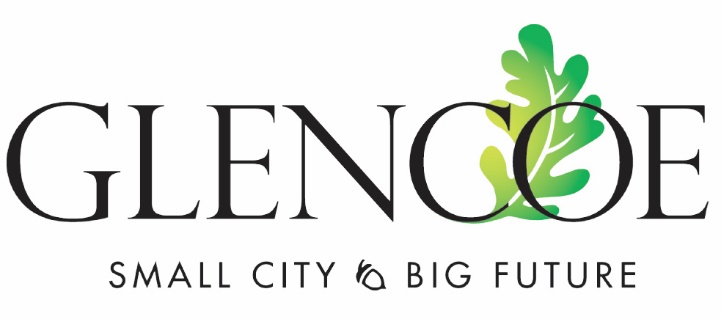 September 6, 2022 – 7:00pmCity Center BallroomAttendees:  Ryan Voss, Sue Olson, Allen Robeck, Cory Neid, Paul Lemke, Arnold BrinkmannCity Staff:  City Administrator Mark Larson, Finance Director Todd Trippel, Public Works Director Mark Lemen, Public Works Director Jamie Voigt, Police Chief Tony Padilla, City Attorney Mark Ostlund, Assistant City Administrator Jon Jerabek, Deputy Clerk Kelly HayesPLEDGE OF ALLEGIANCE AND MOMENT OF SILENCEMeeting was called to order by Mayor Voss at 7:00pm with all members present.CONSENT AGENDAApprove minutes of the regular meeting of August 15, 2022Motion:  Robeck, seconded by Neid to approve the consent agenda.  All in favor, motion carried.PUBLIC COMMENT (agenda items only)Resident Ralph Aldrich – west pond is full of algae.  City Administrator Larson said that they are currently working on mowing down all of the ponds.PUBLIC HEARINGSPublic Hearing on Ordinance 616 – An Ordinance Amending Section 710 of Chapter 7 of the Glencoe City Code Regulating the Storage of FirearmsCity Attorney Ostlund reviewed the suggested change amending Chapter 7, Section 710.Mayor Voss opened the public hearing at 7:06pm.Resident Clint Bell spoke in favor of the proposed change.Resident James Keckle asked for clarification; does this ordinance apply to how you keep your firearms at home.  Attorney Ostlund said that this ordinance is for what citizens do outside of their home but within the city.Motion:  Lemke, seconded by Neid to close the public hearing at 7:12pm.  Vote 4 – 1 with Robeck against, motion carried. 2nd Reading of Ordinance 616 – City Attorney OstlundMotion:  Brinkmann, seconded by Lemke to approve the 2nd Reading of Ordinance 616.  Vote 4 – 1 with Robeck against, motion carries.BIDS AND QUOTESSupplemental Letter Agreement with SEH for Airport Terminal Building – Administrator LarsonIndependent Fee Estimate (IFE) – Becher Hoppe Associates, Inc.Glencoe was awarded a $712,500 grant to replace the terminal building at the airport.  The share amount is $38,500.  650 applications nationwide and the Glencoe Airport was awarded one out of four applications in Minnesota.  Looking at awarding bid in late November.Motion:  Olson, seconded by Brinkmann to approve the architectural agreement with SEH.  Vote 4 – 1 with Robeck against, motion carried.Purchase of Used Squad Car from McLeod County Sheriff’s Office for School Resource Officer – Chief PadillaMotion:  Olson, seconded by Robeck to approve purchasing a used squad car from McLeod County Sheriff’s Office for School Resource Officer.  Vote 4 – 1 with Robeck against, motion carried.REQUESTS TO BE HEARDGlencoe Police Department Policy Changes – Chief PadillaMN Police Officers Standards and Training (POST) just adopted these policies and are requiring police departments to have identical or very similar policies.Confidential Informants/Information Policy 3.17Motion:  Neid, seconded by Brinkmann to approve “Confidential Informants/Information Policy 3.17”.  All in favor, motion carried.Avoiding Racial Profiling Policy 3.41Motion:  Lemke, seconded by Olson to approve “Avoiding Racial Profiling Policy 3.41”.  All in favor, motion carried.Light and Power Commission Appointment – Administrator LarsonThree applications were received for the Light & Power Commission opening: Kevin Preis, Milan Alexander, Mike Drew.  The commission recommends appointing Kevin Preis.  Robeck stated that he thinks Milan Alexander would be better qualified and he thinks Kevin should wait until the opening at the beginning of next year.Motion:  Lemke, seconded by Olson to appoint Kevin Preis to the Light & Power Commission based on the commission’s recommendation.  Vote 3 – 2 with Robeck and Neid against, motion carries.WAC/SAC Waiver Request from Glencoe Hotel Group, LLC – Administrator LarsonGlencoe Hotel Group, LLC is requesting that the City waive the WAC/SAC charges for the 51 room AmericInn Hotel Project totaling $82,150.  EDC reviewed this request at it’s August meeting and their recommendation is that if it is a cashflow issue to structure a payment plan such as 0% interest for 5 years.  City Attorney Ostlund recommends that a policy should be put in place if the City is interested in looking at waiving fees.Motion:  Robeck, seconded by Neid to table for now.  All in favor, motion carried.  ITEMS FOR DISCUSSIONROUTINE BUSINESProject Updates:  Seal Coat chips – started removing chips today.  Crosswalk on 14th is close to being finished. All curb and gutter will be completed by the 19th.  Concerns about J-Turn on Highway 212 and Chandler and drivers making illegal turns.  MNDot put up huge signs and posts making it impossible to make an illegal turn.Economic DevelopmentPublic InputResident Ralph Aldrich is concerned about kids jumping potholes by McLeod/10th St going down to the pond.  Also, ponds need to be cleaned out.Ryan Hansch introduced himself. He will be on the ballot this November for McLeod County Attorney. ReportsCity BillsMotion:  Neid, seconded by Robeck to approve paying for the city bills.  All in favor, motion carried.CLOSE MEETING – Discuss Union NegotiationsMotion:  Lemke, seconded by Robeck to close the meeting to discuss union negotiations.  All in favor, motion carried.Motion:  Robeck, seconded by Neid to reopen the meeting at 8:39pm.  All in favor, motion carried.ADJOURNMENTMotion:  Robeck, seconded by Neid to adjourn at 8:40pm.  All in favor, motion carried.___________________________________________		___________________________________________Ryan Voss, Mayor					Mark Larson, City Administrator